Рабочая тетрадьУченика(цы) 10 «_____» классаФ.И.__________________________________Тема: «Построение сечений многогранников»«Величие человека - в его  способности мыслить.» (Б. Паскаль)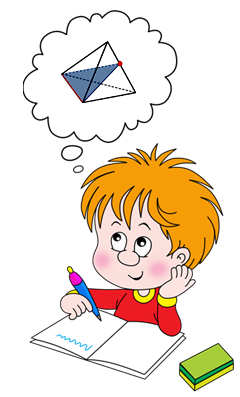 Алгоритм построения сечений многогранников:___________________________________________________________________________________________________________________________________________________________________________________________________________________________________________________________________________________________________________________________________________________________________________________________________________________________________________________________________________________________________________________________________________________________________________________________________________________________________________________________________________________________________________________________________________________________________________________________________________________________________________________________________________________________________________________________________________________________________________________________________________________________________________________Построить сечение многогранника, проходящее через выделенные элементы 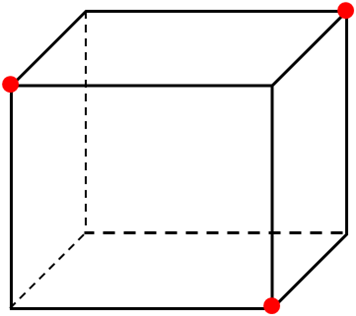 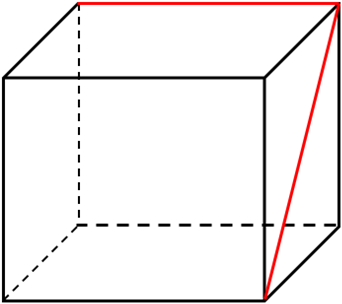 _______________________________________________________________________________________________________________________________________________________________Построить сечение, проходящее через точку О, параллельно грани ABCD.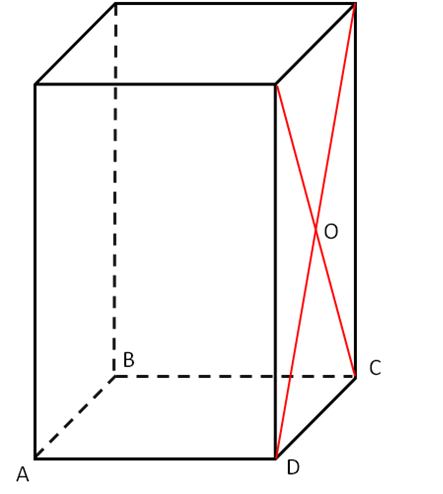 ____________________________________________________________________________________________________________________________________________________________Построить сечение многогранника, проходящее через выделенные элементы. 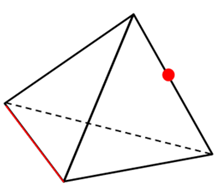 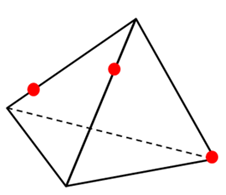 _______________________________________________________________________________________________________________________________________________________________Построить сечение многогранника, проходящее через:а) выделенную вершину и ребро;б) точку на ребре, параллельно построенному сечению.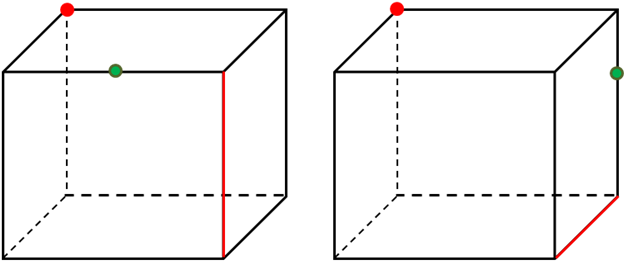 _______________________________________________________________________________________________________________________________________________________________Построить сечение четырехугольной пирамиды, проходящее через заданные точки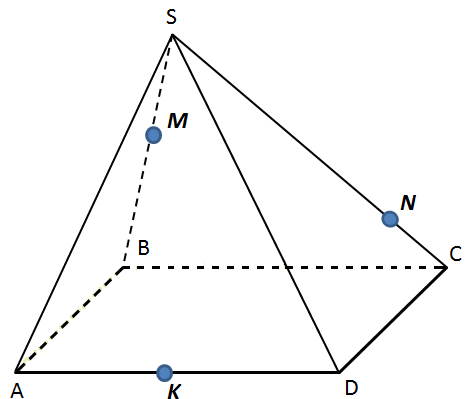 __________________________________________________________________________________________________________________________________________________________________________________________________________________________________________________________________________________________________________________________________________________________________________________________________________________________________________________________________________________________________________________________________________________________________________________________________________________________________________________________________________________________________________________________________________________________________Построить сечение призмы, проходящее через точки:	K – принадлежит ребру АА1	L – принадлежит грани АА1В1В 	M – принадлежит грани АВС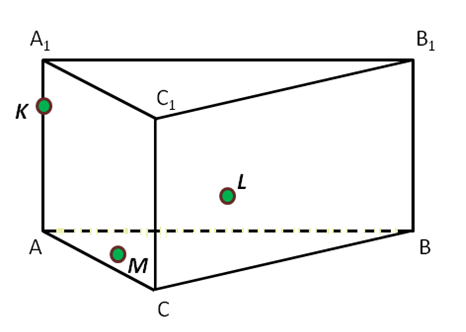 ____________________________________________________________________________________________________________________________________________________________________________________________________________________________________________________________________________________________________________________________________________________________________________________________________________________________________________________________________________________________________________________________________________________________________________________________________Построить сечение параллелепипеда, проходящее через заданные точки а) используя свойство параллельных плоскостей, пересеченных третьей 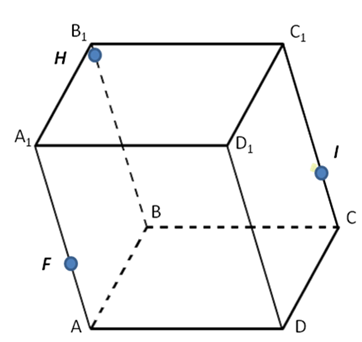 _______________________________________________________________________________________________________________________________________________________________________________________________________________________________________________________________________________________________________________________________________________________________________________________________________________________________________________________________________________________________________________________________________________б) используя метод следов_______________________________________________________________________________________________________________________________________________________________________________________________________________________________________________________________________________________________________________________________________________________________________________________________________________________________________________________________________________________________________________________________________________________________________________________________________________________________________________________________________________________________________________Построить сечение призмы, проходящее через заданные точки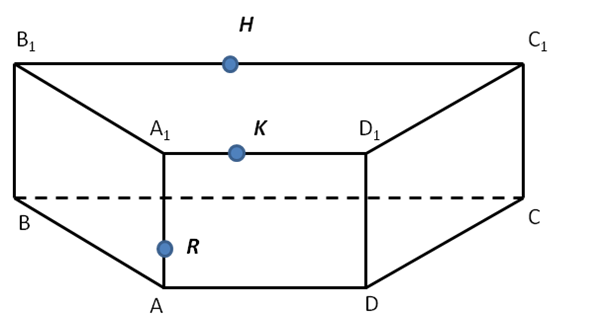 ___________________________________________________________________________________________________________________________________________________________________________________________________________________________________________________________________________________________________________________________________________________________________________________________________________________________________________________________________________________________________________________________________________________________________________________________________________________________________________________________________________________________________________________________________________________________________________________________________________________________Построить сечение параллелепипеда, проходящее через заданные точкиа) используя свойство параллельных плоскостей, пересеченных третьей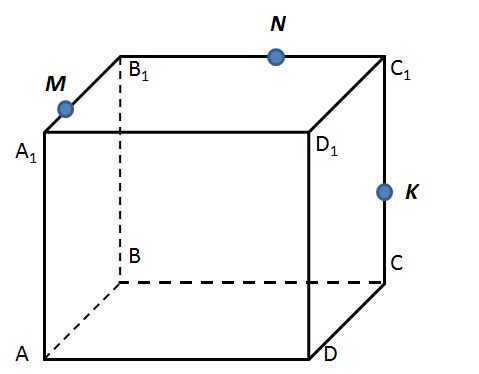 ______________________________________________________________________________________________________________________________________________________________________________________________________________________________________________________________________________________________________________________________________________________________________________________________________________________________________________________________________________________________________________________________________________________________________________________________________________________________________________________________________________________________________________б) используя метод следов___________________________________________________________________________________________________________________________________________________________________________________________________________________________________________________________________________________________________________________________________________________________________________________________________________________________________________________________________________________________________________________________________________________________________________________________________________________________________________________________________________________________________________________________________________________________________Домашняя работаУчебник: п. 3 (учить), № 3.20, 3.23Дополнительно:Построить сечение тетраэдра, проходящее через точки:	Q – принадлежит грани ABC;	R – принадлежит ребру AB;	S – принадлежит ребру  DB. 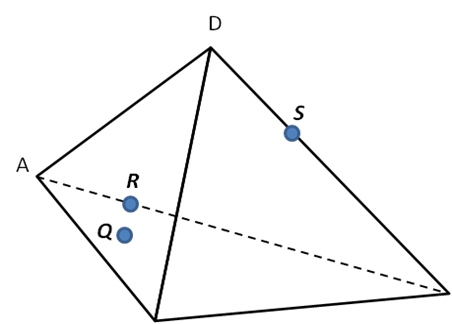 ________________________________________________________________________________________________________________________________________________________________________________________________________________________________________________________________________________________________________________________________________________________________________________________________________________________________________________________________________________________________________________________________________________Рефлексия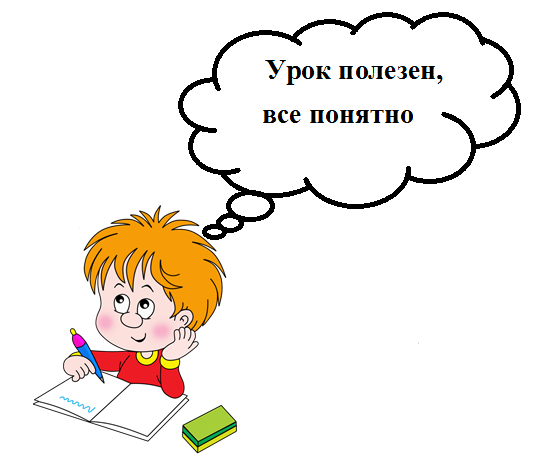 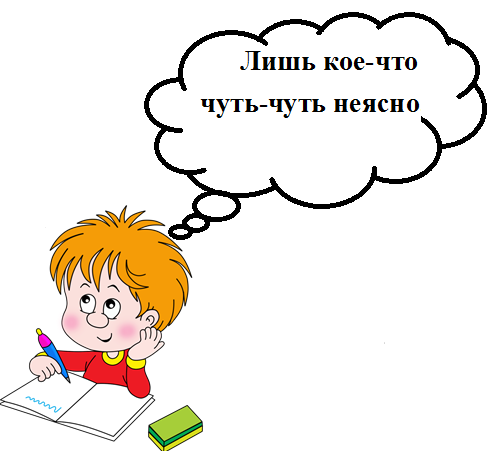 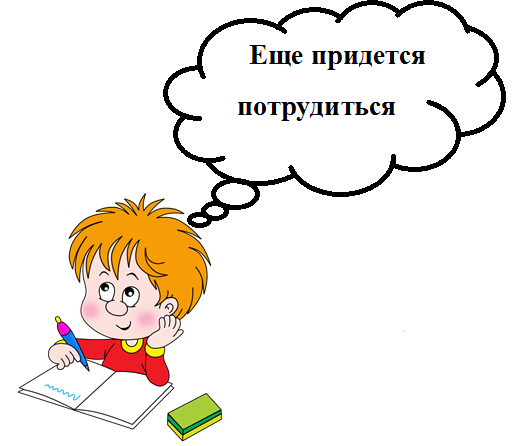 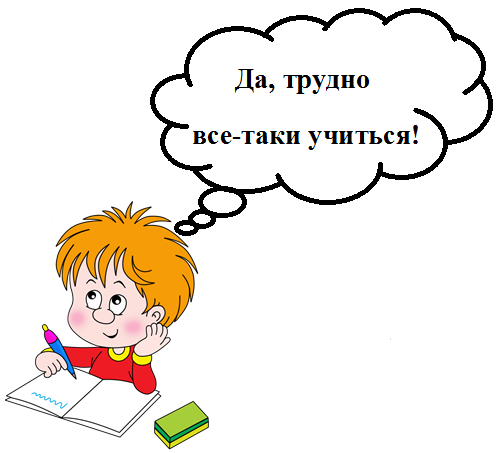 